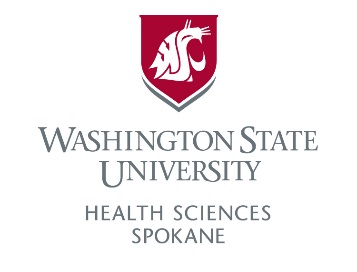 Increasing Access to Point-of-Care Screening for Hepatitis C in Community PharmaciesWSU COLLEGE OF PHARMACY / THE BARTELL DRUG COMPANYPHARMACIST ASSESSMENT OF KNOWLEDGE: HEPATITIS C			Pre or Post (circle one)	PHARMACIST NAME ________________________________________________	STUDY NUMBER_________1.  Name the three risk factors to test for HCV.	a. ______________________	b. ______________________		c. ______________________2.  What is the prevalence of HCV in the US in millions? (Circle the correct answer)		1		3		5		7		93.  HCV is curable.  (Circle the correct answer)		True		False4.  The overall sustained viral response rate for HCV with current treatment is: (Circle the correct answer)		30 percent		50 percent		70 percent		90 percent5.  HCV death rate exceeds the death rate from HIV.  (Circle the correct answer)		True		False